2021 Real Deal Scholarship WinnersGraduate Scholarship Winner 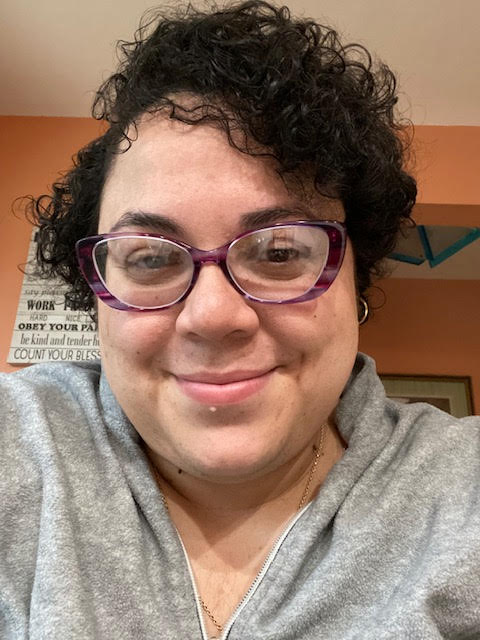 Tasha Robles – University of Illinois at Urbana ChampaignUndergraduate Scholarship Winner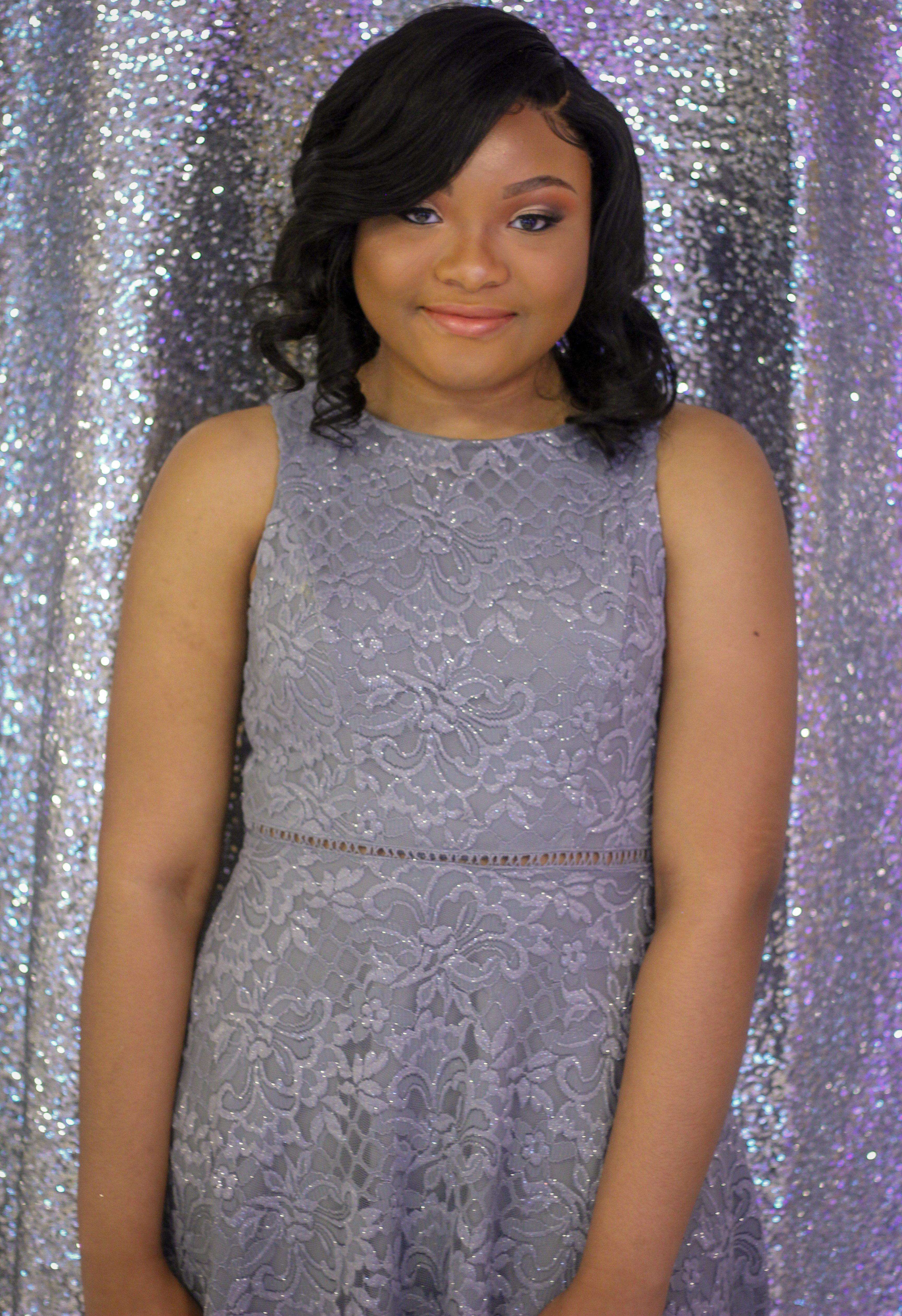 Aliyah Seals – Moraine Valley Community College2021 High School Graduate Scholarship Winner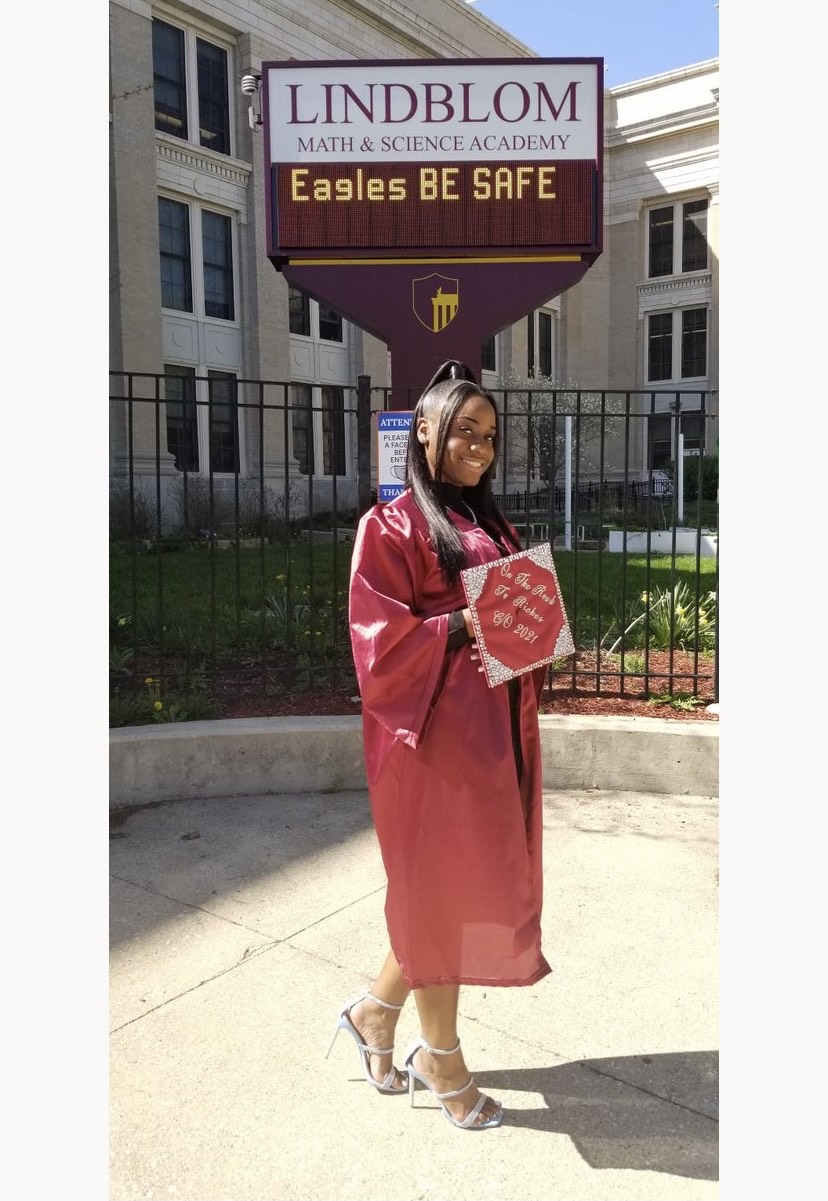 Zaryah Boyd – Lindblom High School2021 High School Graduate Scholarship Winner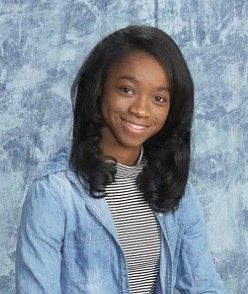 Jaylen Lockhart – Whitney Young High SchoolThe Journey ……..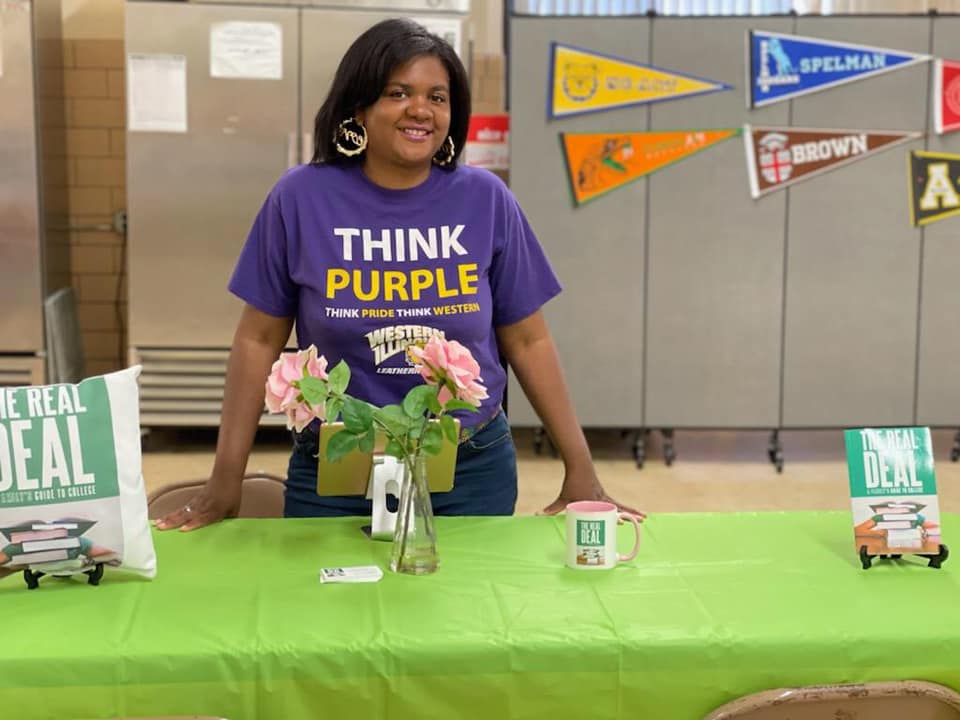 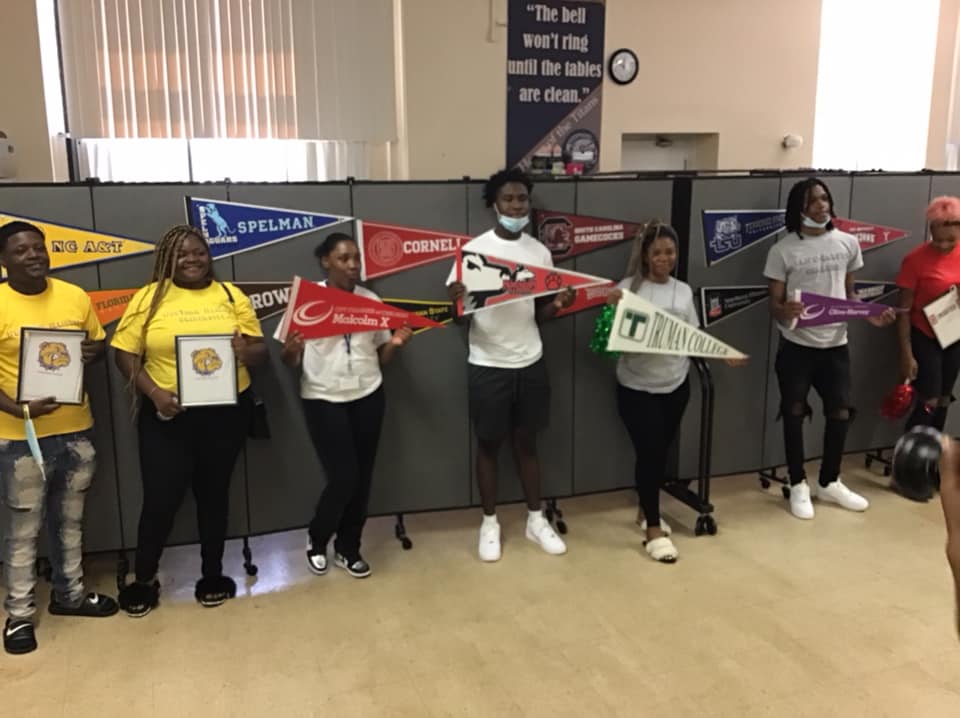 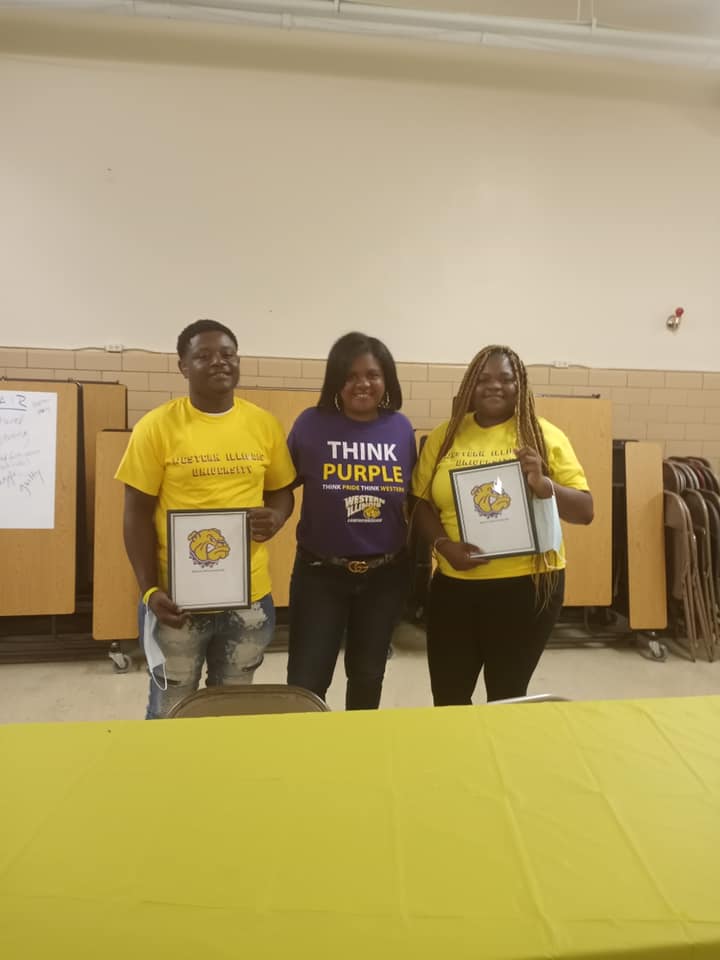 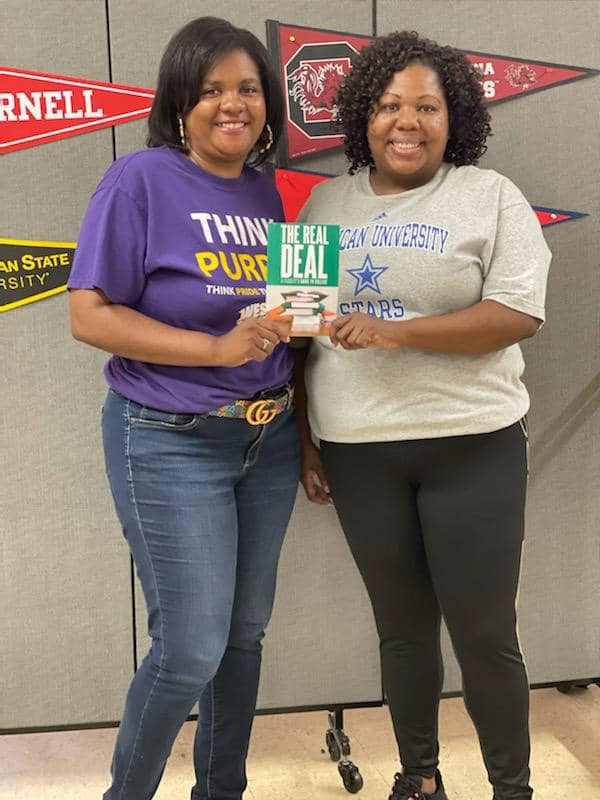 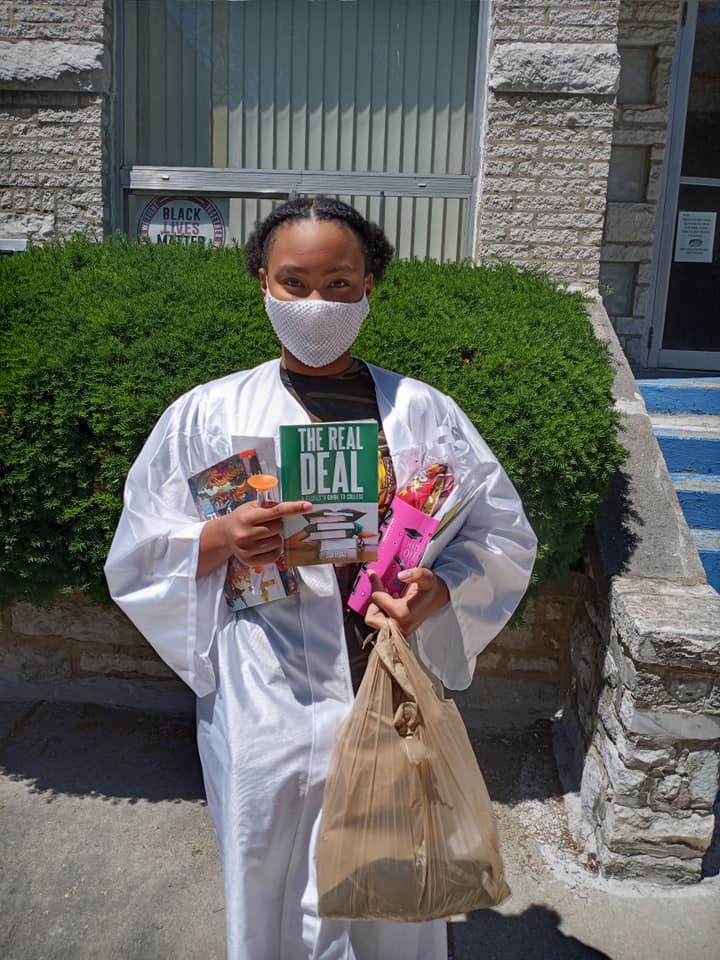 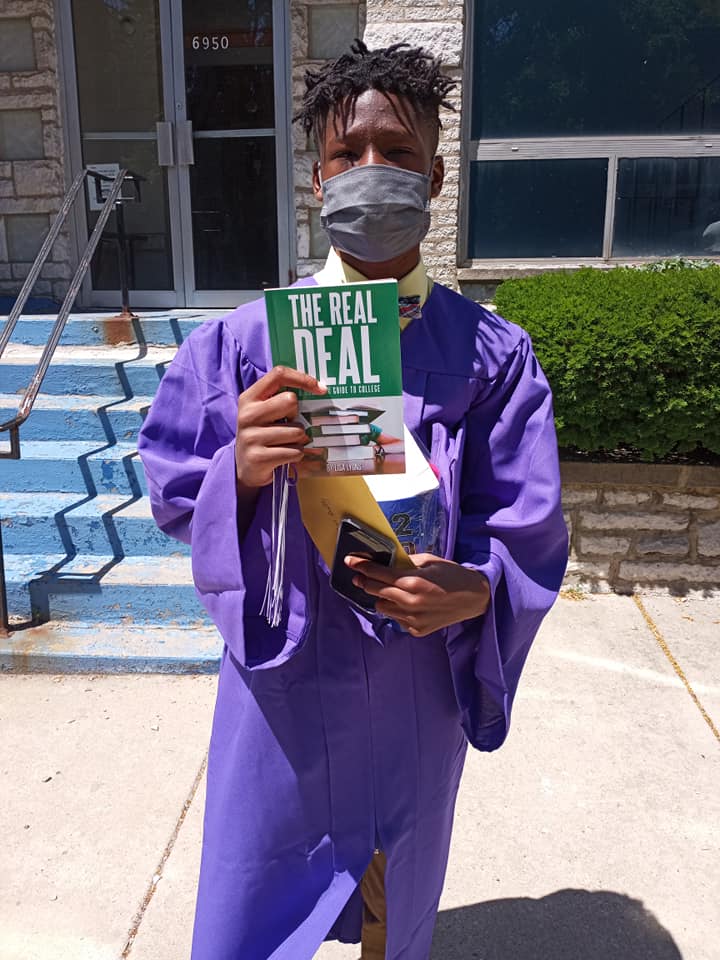 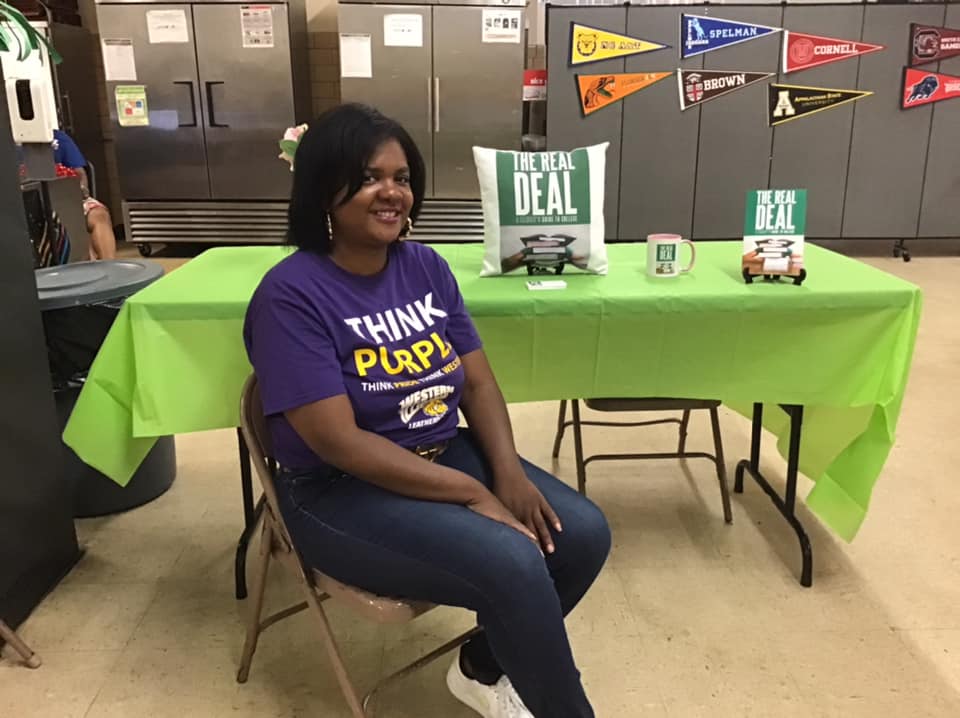 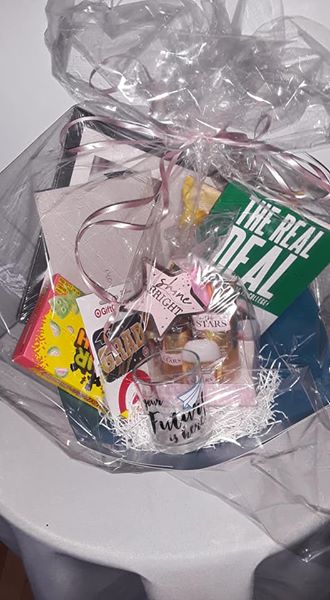 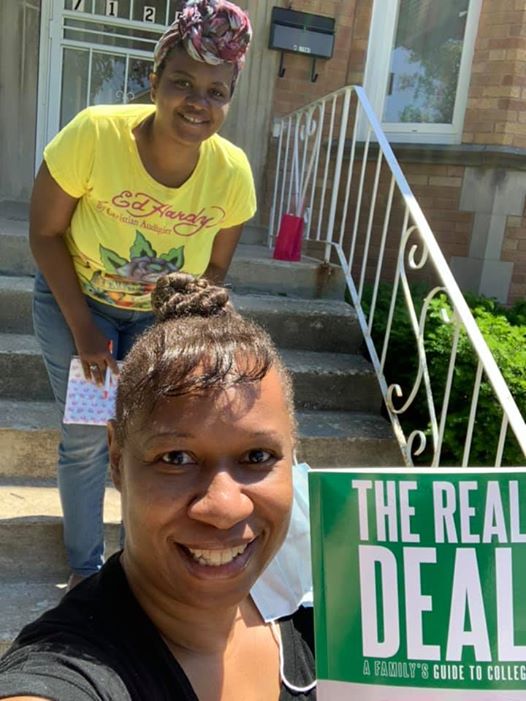 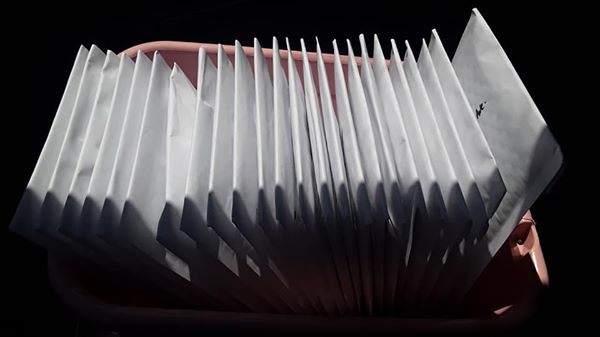 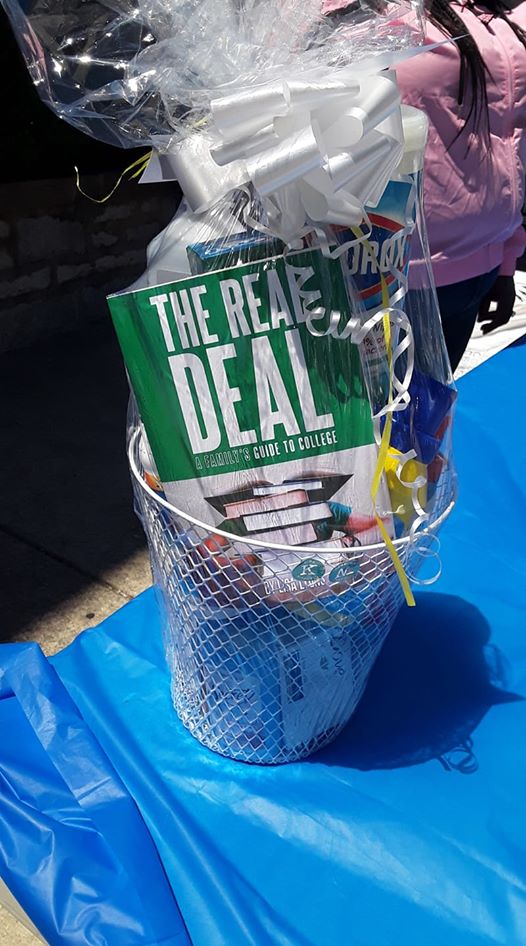 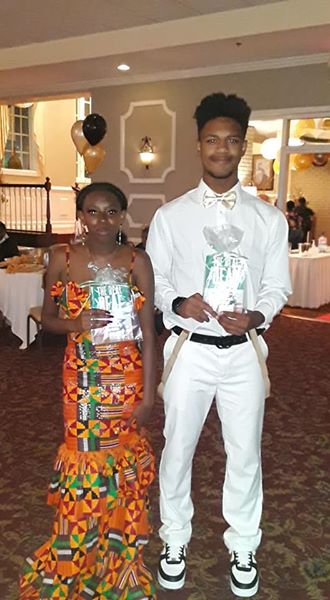 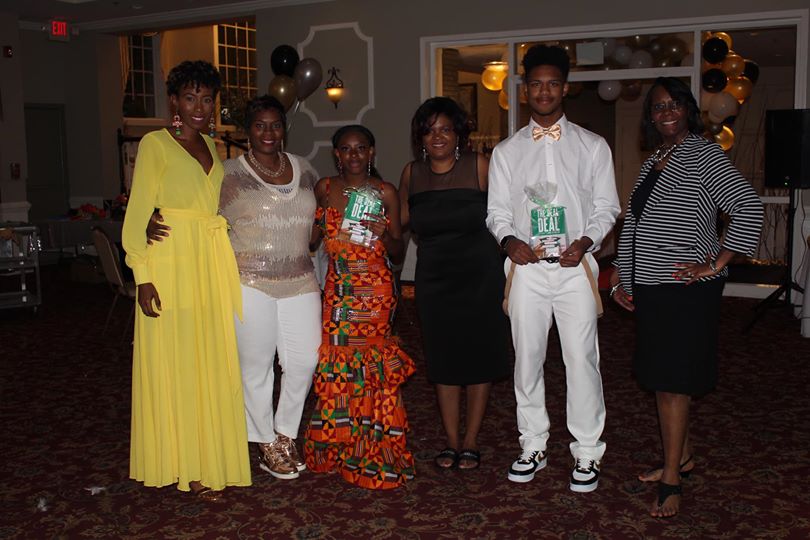 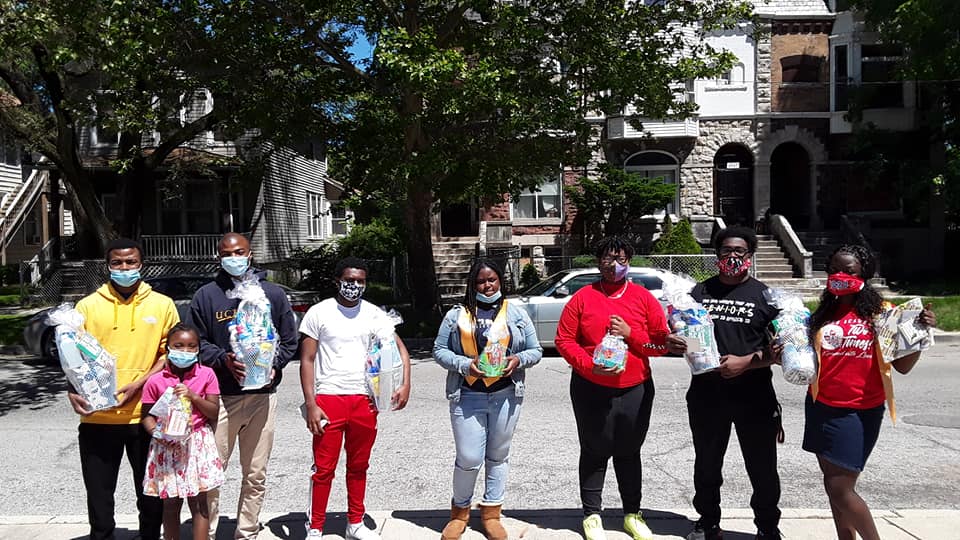 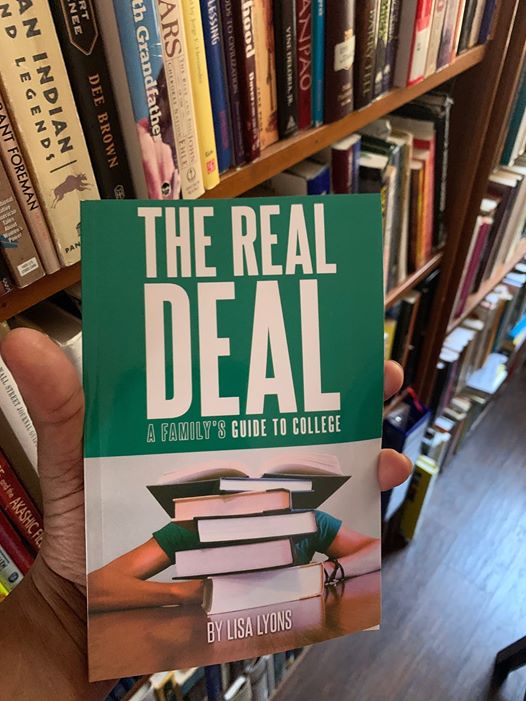 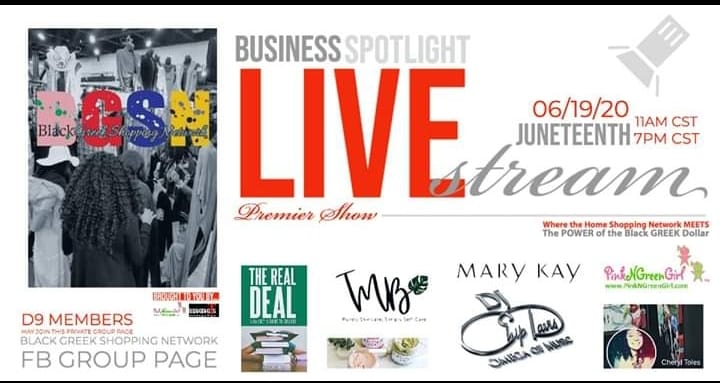 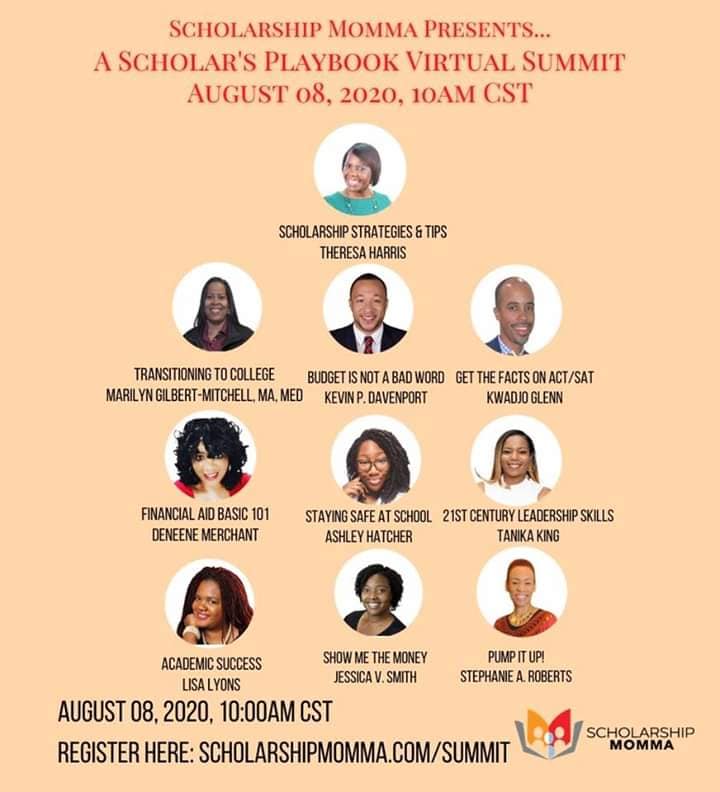 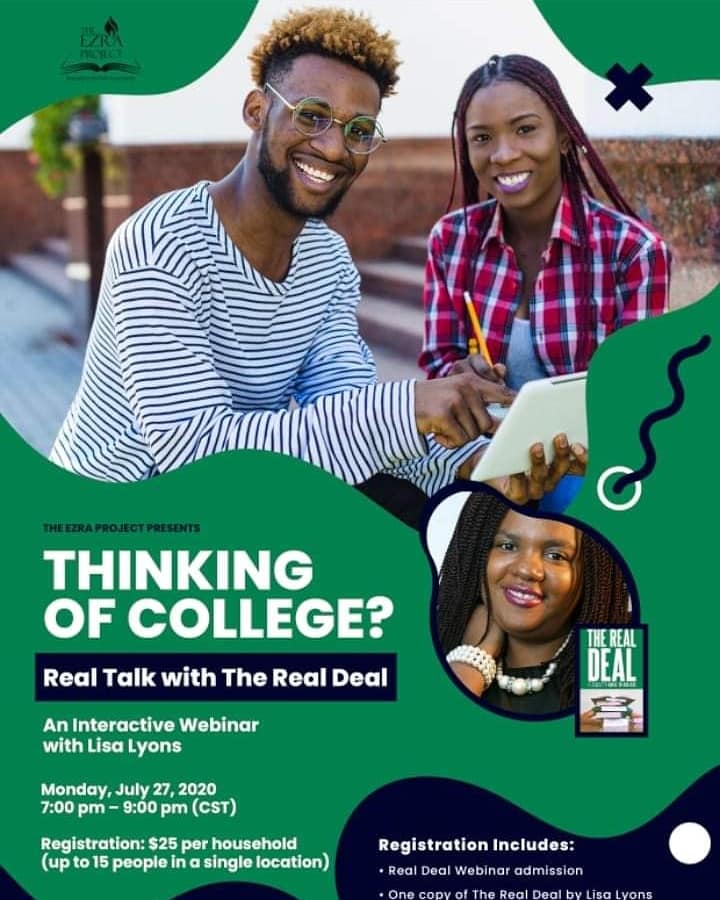 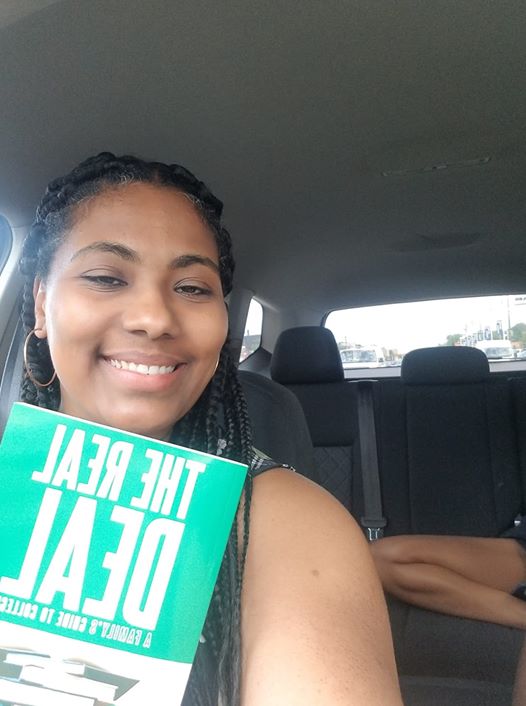 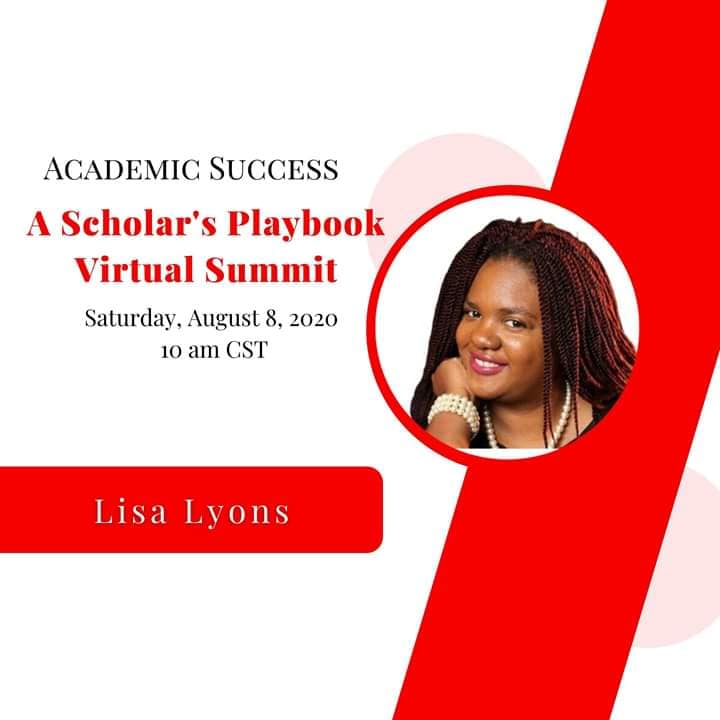 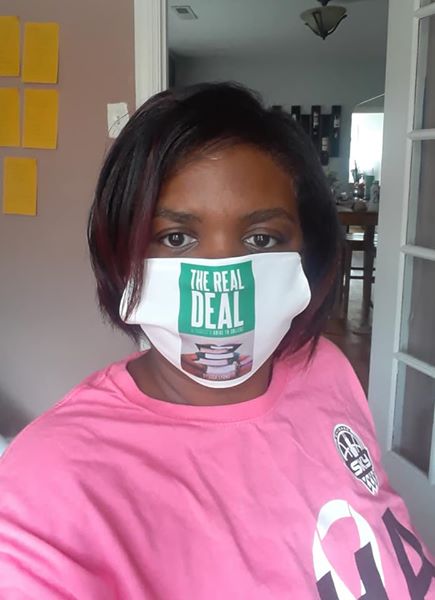 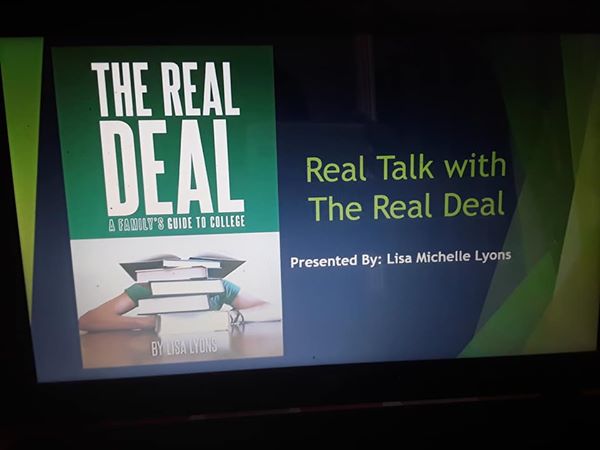 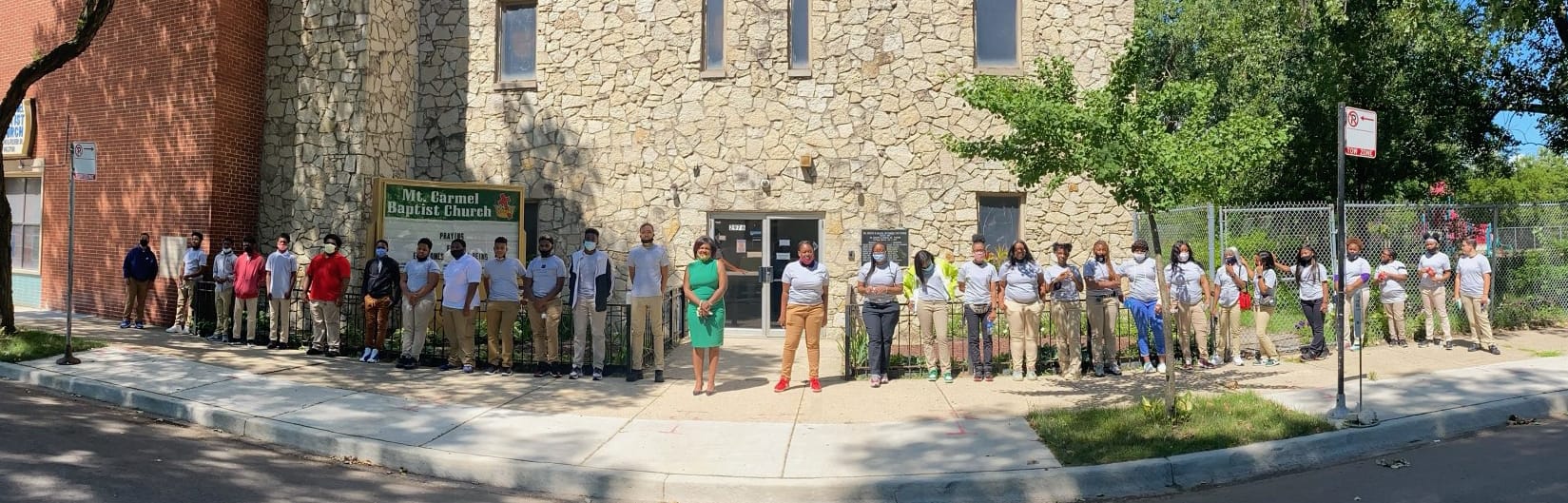 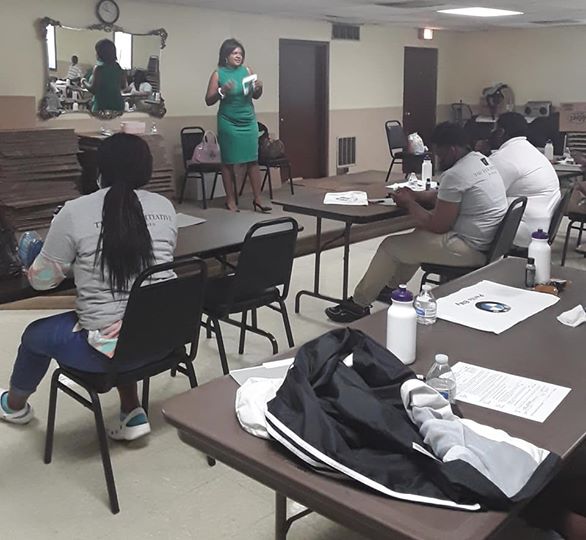 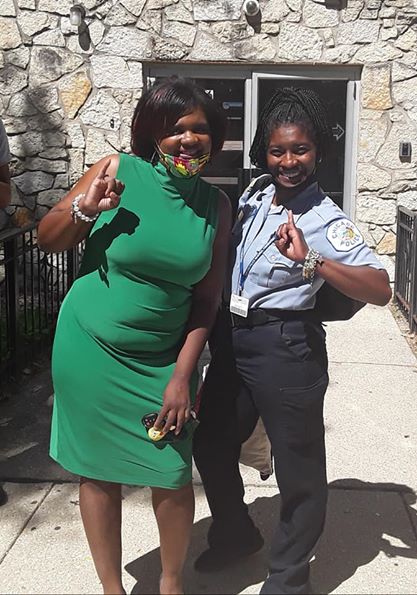 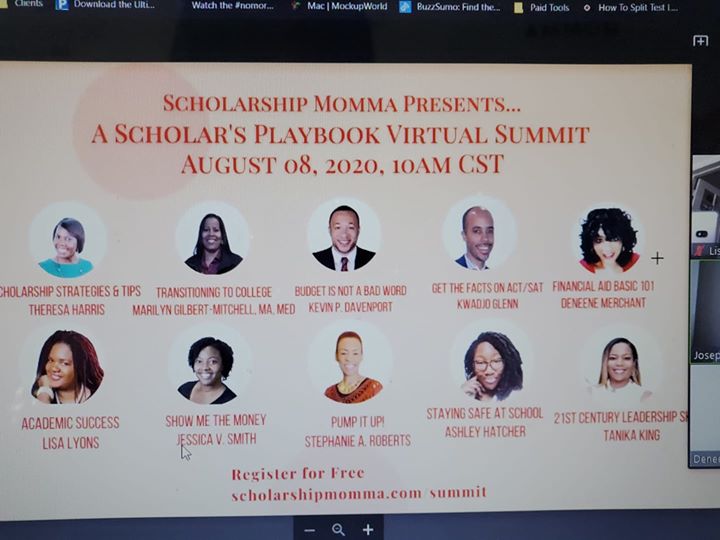 